èmes5Rencontres FARFETCH - Associations - Rhumatologie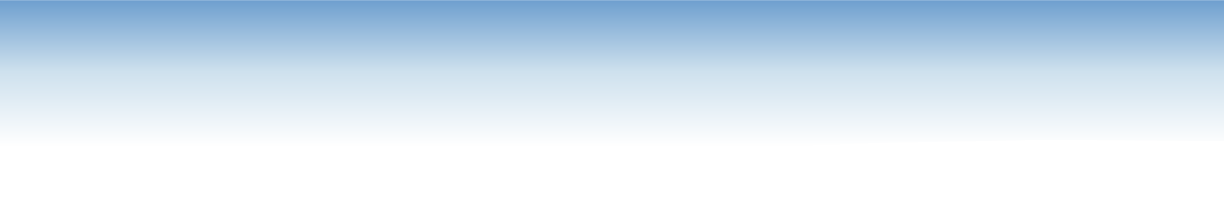 A la rencontre des associations de patients en rhumatologieJeudi 4 Juin 2015 de 8h00 à 17h00Cloître de l’Abbaye de Port-Royal, Hôpital Cochin, 27 rue du Faubourg St-Jacques 75014 ParisBulletin d’ inscription à retourner à l’ agence Equatour:	Soit par courrier :EQUATOUR, A l’attention de Florence Quelet :19-21rue Saint Denis, 92100 Boulogne Billancourt	Soit par fax à l’attention de Florence Quelet (Fax : 01.41.04.04.11)	Soit par mail : florence.quelet@equatour.netNOM :	Prénom : Adresse : Téléphone : Mail : Je serai présent(e) aux Rencontres FAR toute la journée			le matin uniquement 	l’après-midi uniquement	Je serai présent(e) au déjeuner :	Oui 	Non Je suis adhérent(e) d’une association de patients	Oui 	Non Si oui : laquelle : J’ai eu connaissance des Rencontres FAR par le biais d’une association	Oui 	Non Si oui : laquelle :N.B. : Compte tenu du nombre de places limitées, les inscriptions se feront par ordre de réception des bulletins, dans la limite de 100 places disponibles.En cas de désistement, merci d’en informer Equatour.